Ш У Ö МП О С Т А Н О В Л Е Н И Еот 20 ноября  2019 года                                                                №  12гп. Усогорск, Удорского районаРеспублика КомиО проведении публичныхслушаний в муниципальном образованиигородского поселения «Усогорск»Руководствуясь ст. 28 федерального закона № 131-ФЗ от 06.10.2003г. «Об общих принципах организации местного самоуправления в РФ», Порядком организации и проведения публичных слушаний и Уставом МО ГП «Усогорск»,ПОСТАНОВЛЯЮ:1. Провести 06 декабря 2019 года в  городском поселении Усогорск в здании администрации МО ГП «Усогорск» с 16.00ч. публичные слушания  с повесткой дня:1.1. «О проекте бюджета муниципального образования городского поселения «Усогорск» на 2020 год и плановый период 2021 – 2022 годов».2. Руководителю  администрации МО ГП «Усогорск» Кузнецову И.М. в соответствии с действующим законодательством обеспечить организацию и проведение публичных слушаний, указанных в п.1 настоящего постановления, с назначением ответственного лица.3. Настоящее постановление вступает в силу с момента обнародования и подлежит размещению на официальном сайте администрации МО ГП «Усогорск».Глава городского поселения Усогорск –Председатель Совета поселения                                             Б. Н. Немчинов«Усогорск» каровмÖдчÖминлÖнмуниципальнÖй юконсаюралысь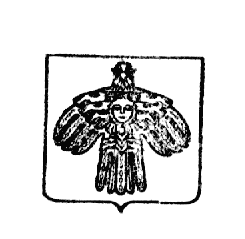 Глава муниципального образования городского поселения «Усогорск»